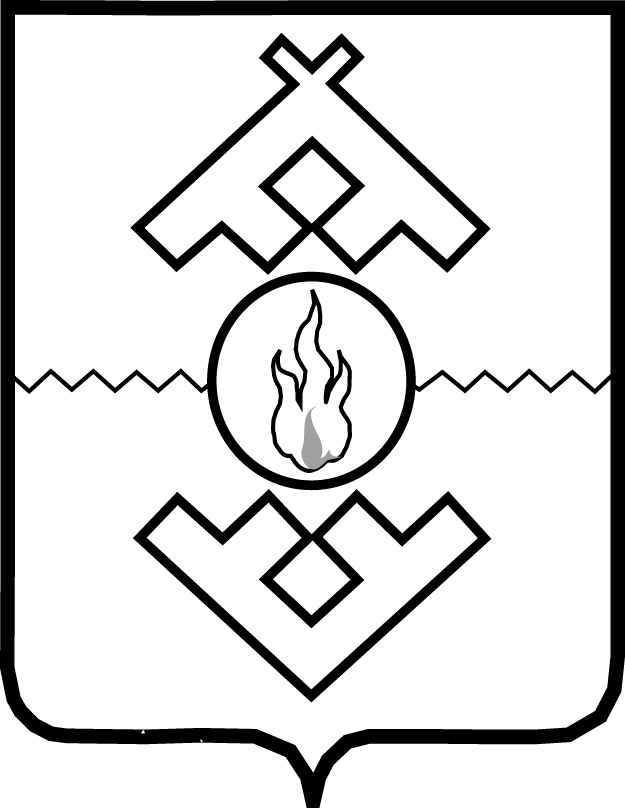 Департамент природных ресурсов, экологии и агропромышленного комплекса Ненецкого автономного округаПРИКАЗот __ октября 2017 г. № __О внесении изменений в порядок составления, утверждения и ведения бюджетных смет Департамента природных ресурсов, экологии и агропромышленного комплекса Ненецкого автономного округа и подведомственных получателей бюджетных средствРуководствуясь приказом Министерства финансов Российской Федерации от 30.09.2016 № 168н "О внесении изменений в общие требования к порядку составления, утверждения и ведения бюджетной сметы казенного учреждения, утвержденные приказом Министерства финансов Российской Федерации от 20.11.2007 № 112н", приказываю:1. Утвердить изменения в Порядок составления, утверждения и ведения бюджетных смет Департамента природных ресурсов, экологии и агропромышленного комплекса Ненецкого автономного округа и подведомственных получателей бюджетных средств, находящихся в ведении Департамента природных ресурсов, экологии и агропромышленного комплекса Ненецкого автономного округа, утвержденный приказом Департамента природных ресурсов, экологии и агропромышленного комплекса Ненецкого автономного округа от 05.10.2017 № 46-пр, согласно Приложению.2. Настоящий приказ вступает в силу со дня его официального опубликования и подлежит применению с 1 января 2018 года.Руководитель Департамента природных ресурсов, экологии и агропромышленного комплексаНенецкого автономного округа С.А. АндрияновПриложениек приказу Департамента природных ресурсов, экологии и агропромышленного комплексаНенецкого автономного округаот ___.10.2017 № ___"О внесении изменений в Порядок составления,утверждения и ведения бюджетных смет Департамента природных ресурсов, экологии и агропромышленного комплекса Ненецкого автономного округа иподведомственных получателей бюджетных средств"ИЗМЕНЕНИЯВ ПОРЯДОК СОСТАВЛЕНИЯ, УТВЕРЖДЕНИЯ И ВЕДЕНИЯ БЮДЖЕТНЫХ СМЕТ ДЕПАРТАМЕНТА ПРИРОДНЫХ РЕСУРСОВ, ЭКОЛОГИИ И АГРОПРОМЫШЛЕННОГО КОМПЛЕКСА НЕНЕЦКОГО АВТОНОМНОГО ОКРУГА И ПОДВЕДОМСТВЕННЫХ ПОЛУЧАТЕЛЕЙ БЮДЖЕТНЫХ СРЕДСТВ1. Пункт 2 после слов "функций Департамента (учреждения)" дополнить словами ", включая бюджетные обязательства по предоставлению бюджетных инвестиций и субсидий юридическим лицам (в том числе субсидий бюджетным и автономным учреждениям), субсидий, субвенций и иных межбюджетных трансфертов".2. Пункт 4 изложить в следующей редакции:"4. Смета Департамента подписывается главным бухгалтером (либо лицом, исполняющим его обязанности) и исполнителем и утверждается руководителем Департамента (далее - руководитель Департамента) (либо лицом, исполняющим его обязанности) не позднее 10 рабочих дней со дня получения уведомлений о бюджетных ассигнованиях и лимитах бюджетных обязательств.".3. В пункте 5 слова "в течение 15" заменить словами "не позднее 5".4. Пункт 6 дополнить абзацем вторым следующего содержания:"Обоснования (расчеты) плановых сметных показателей формируются в процессе формирования проекта закона (решения) о бюджете на очередной финансовый год (на очередной финансовый год и плановый период) и утверждаются при утверждении сметы учреждения.".5. Пункт 8 изложить в следующей редакции:"8. Смета учреждения согласовывается главным бухгалтером Департамента (либо лицом, исполняющим его обязанности) и утверждается руководителем Департамента (либо лицом, исполняющим его обязанности) не позднее 5 рабочих дней со дня представления сметы.Один экземпляр утвержденной сметы учреждения остается в Департаменте, другой экземпляр направляется в учреждение.".6. Пункт 10 дополнить абзацами следующего содержания:"изменения объемов сметных назначений, приводящих к перераспределению их между разделами сметы.К представленным на утверждение изменениям в смету прилагаются обоснования (расчеты) плановых сметных показателей.".7. Пункт 13 изложить в следующей редакции:"13. Изменения показателей сметы Департамента составляются в одном экземпляре, подписываются главным бухгалтером (либо лицом, исполняющим его обязанности) и исполнителем и утверждаются руководителем Департамента не позднее 10 рабочих дней с момента получения уведомлений об изменении бюджетных ассигнований и об изменении лимитов бюджетных обязательств.Изменения показателей сметы учреждения с обоснованиями (расчетами) плановых сметных показателей, составляются в 2 экземплярах, подписываются руководителем (либо лицом, исполняющим его обязанности), главным бухгалтером (либо лицом, исполняющим его обязанности) и исполнителем учреждения, заверяются гербовой печатью и представляются на утверждение в Департамент не позднее 5 рабочих дней с момента получения уведомлений об изменении бюджетных ассигнований и об изменении лимитов бюджетных обязательств.".8. Пункт 14 изложить в следующей редакции:"14. Согласование изменений в смету учреждения осуществляется главным бухгалтером Департамента (либо лицом, исполняющим его обязанности) и утверждаются руководителем Департамента (либо лицом, исполняющим его обязанности) в течение 5 рабочих дней со дня представления сметы.".9. Пункт 15 признать утратившим силу.10. Приложение 1 изложить в следующей редакции:"Приложение 1к Порядку составления, утвержденияи ведения бюджетных смет Департамента природных ресурсов, экологии и агропромышленного комплекса Ненецкого автономного округа и подведомственных получателейбюджетных средств, находящихся введении Департамента природных ресурсов, экологии и агропромышленного комплексаНенецкого автономного округа         СОГЛАСОВАНО                                   УТВЕРЖДАЮ______________________________             ________________________________(наименование должности лица,               (наименование должности лица,согласующего бюджетную смету;               утверждающего бюджетную смету;______________________________             ________________________________    наименование главного                        наименование главногораспорядителя (распорядителя)                распорядителя (распорядителя)бюджетных средств; учреждения)              бюджетных средств; учреждения)_________ _____________________            __________ _____________________(подпись) (расшифровка подписи)             (подпись) (расшифровка подписи)"__" ____________ 20__ г.                   "__" ____________ 20__ г.                  БЮДЖЕТНАЯ СМЕТА НА 20__ ФИНАНСОВЫЙ ГОД                  (НА ПЛАНОВЫЙ ПЕРИОД 20__ И 20__ ГОДОВ)                                                                 ┌────────┐                                                                 │  КОДЫ  │                                                                 ├────────┤                                                                 │0501012 │                                                   Форма по ОКУД ├────────┤                           от "__" _______ 20__ г.          Дата │        │                                                                 ├────────┤                                                         по ОКПО │        │                                                                 ├────────┤Получатель бюджетных средств                          по Перечню │        │                                                       (Реестру) │        │                            _________________________            │        │Распорядитель бюджетных средств                       по Перечню │        │                                                       (Реестру) │        │                            _________________________            ├────────┤Главный распорядитель бюджетных                                  │        │средств                                                    по БК │        │                            _________________________            ├────────┤Наименование бюджета                                    по ОКТМО │        │                            _________________________            ├────────┤Единица измерения: руб.                                  по ОКЕИ │  383   │                                                                 └────────┘                                                           ┌──────────────┐                                            Номер страницы │              │                                                           ├──────────────┤                                            Всего страниц  │              │                                                           └──────────────┘                              ┌────────────┐Справочно курс валюты на дату │            │                              └────────────┘Руководитель учреждения(уполномоченное лицо) ___________ _________ _____________________                      (должность) (подпись) (расшифровка подписи)Руководитель планово-финансовой службы     ___________ ___________________________                       (подпись)     (расшифровка подписи)Исполнитель _______________ _________ _____________________ _________              (должность)   (подпись) (расшифровка подписи) (телефон)"__" ___________ 20__ г.".11. Приложение 3 изложить в следующей редакции:"Приложение 3к Порядку составления, утвержденияи ведения бюджетных смет Департамента природных ресурсов, экологии и агропромышленного комплекса Ненецкого автономного округа и подведомственных получателейбюджетных средств, находящихся введении Департамента природных ресурсов, экологии и агропромышленного комплексаНенецкого автономного округа         СОГЛАСОВАНО                                   УТВЕРЖДАЮ______________________________             ________________________________(наименование должности лица,               (наименование должности лица,согласующего бюджетную смету;               утверждающего бюджетную смету;______________________________             ________________________________    наименование главного                        наименование главногораспорядителя (распорядителя)                распорядителя (распорядителя)бюджетных средств; учреждения)              бюджетных средств; учреждения)_________ _____________________            __________ _____________________(подпись) (расшифровка подписи)             (подпись) (расшифровка подписи)"__" ____________ 20__ г.                   "__" ____________ 20__ г.           ИЗМЕНЕНИЕ N ____ ПОКАЗАТЕЛЕЙ БЮДЖЕТНОЙ СМЕТЫ НА 20__           ФИНАНСОВЫЙ ГОД (НА ПЛАНОВЫЙ ПЕРИОД 20__ и 20__ ГОДОВ)                                                                 ┌────────┐                                                                 │  КОДЫ  │                                                                 ├────────┤                                                                 │0501013 │                                                   Форма по ОКУД ├────────┤                           от "__" _______ 20__ г.          Дата │        │                                                                 ├────────┤                                                         по ОКПО │        │                                                                 ├────────┤Получатель бюджетных средств                          по Перечню │        │                                                       (Реестру) │        │                            _________________________            │        │Распорядитель бюджетных средств                       по Перечню │        │                                                       (Реестру) │        │                            _________________________            ├────────┤Главный распорядитель бюджетных                                  │        │средств                                                    по БК │        │                            _________________________            ├────────┤Наименование бюджета                                    по ОКТМО │        │                            _________________________            ├────────┤Единица измерения: руб.                                  по ОКЕИ │  383   │                                                                 └────────┘                                                           ┌──────────────┐                                            Номер страницы │              │                                                           ├──────────────┤                                            Всего страниц  │              │                                                           └──────────────┘                              ┌────────────┐Справочно курс валюты на дату │            │                              └────────────┘Руководитель учреждения(уполномоченное лицо) ___________ _________ _____________________                                          (должность) (подпись)     (расшифровка подписи)Руководитель планово-финансовой службы     ___________ ___________________________                                            (подпись)     (расшифровка подписи)Исполнитель _______________ _________ _____________________ _________              (должность)   (подпись) (расшифровка подписи) (телефон)"__" ___________ 20__ г.".12. Приложение 4 признать утратившим силу.Наименование показателяКод строкиКод по бюджетной классификации Российской ФедерацииКод по бюджетной классификации Российской ФедерацииКод по бюджетной классификации Российской ФедерацииКод по бюджетной классификации Российской ФедерацииКод аналитического показателя (КОСГУ)Сумма на 20__ годСумма на 20__ годСумма на 20__ годНаименование показателяКод строкиразделаподразделацелевой статьивида расходовКод аналитического показателя (КОСГУ)в рублях, (рублевый эквивалент)в валютеКод валюты12345678910Итого по коду БК (по коду целевой статьи)Итого по коду БК (по коду целевой статьи)XXВсегоВсегоВсегоВсегоВсегоВсегоВсегоXXНаименование показателяКод строкиКод по бюджетной классификации Российской ФедерацииКод по бюджетной классификации Российской ФедерацииКод по бюджетной классификации Российской ФедерацииКод по бюджетной классификации Российской ФедерацииКод аналитического показателя <*>Сумма изменения на 20__ год (+, -)Сумма изменения на 20__ год (+, -)Сумма изменения на 20__ год (+, -)Наименование показателяКод строкиразделаподразделацелевой статьивида расходовКод аналитического показателя <*>в рублях, (рублевый эквивалент)в валютеКод валюты12345678910Итого по коду БК (по коду целевой статьи)Итого по коду БК (по коду целевой статьи)XXВсегоВсегоВсегоВсегоВсегоВсегоВсегоXX